Приложение №1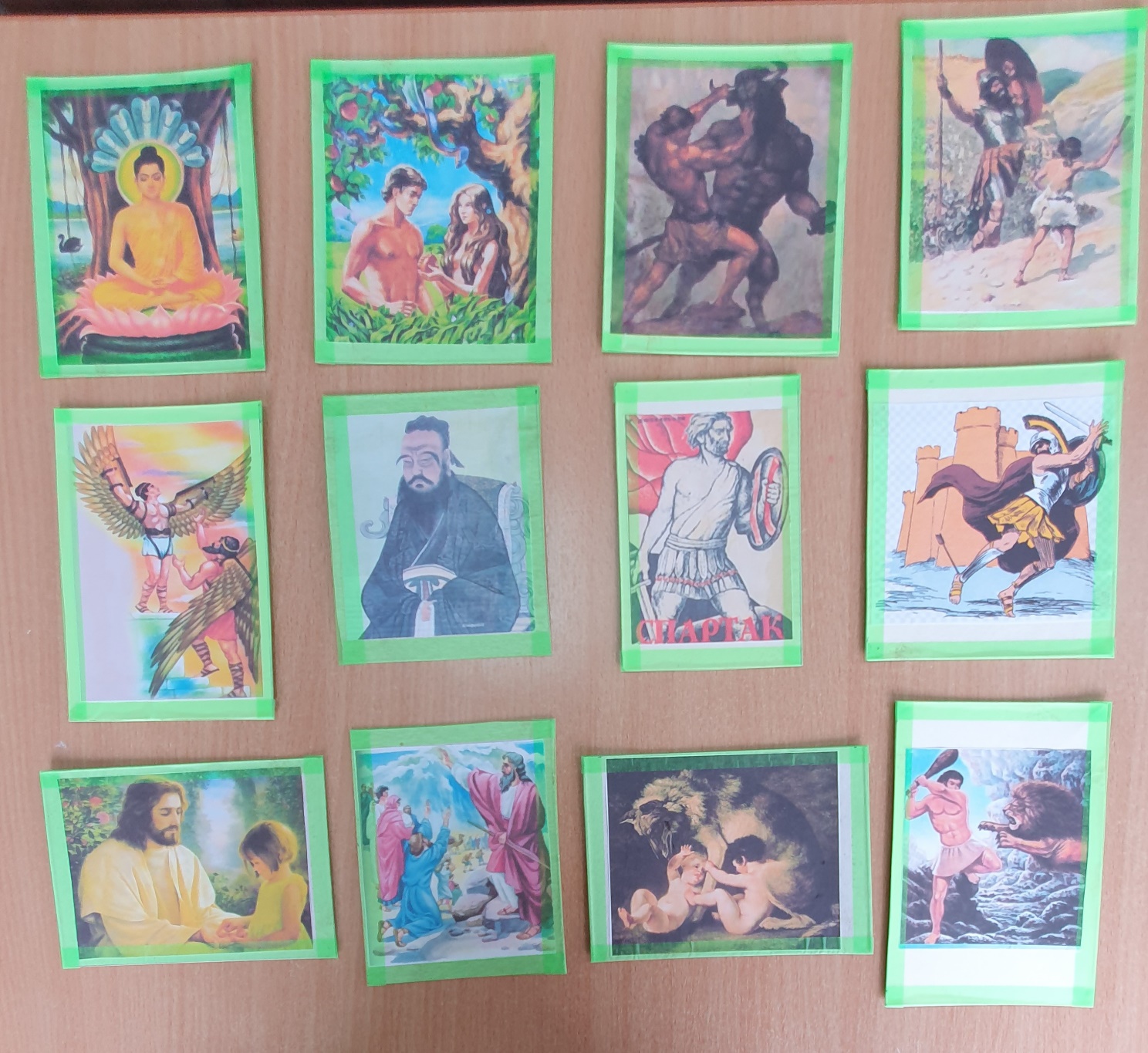 Приложение №2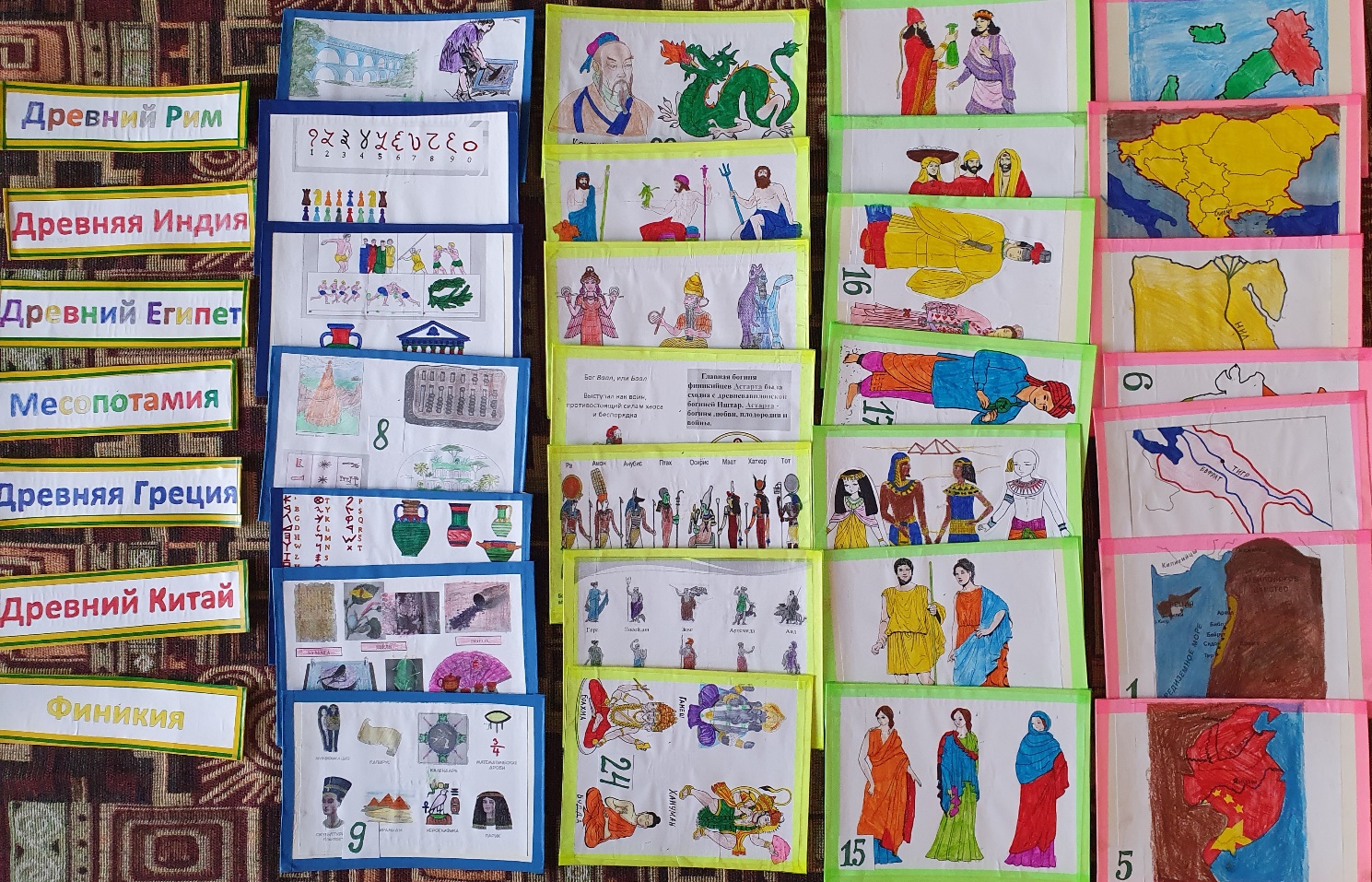 Прочтите отрывок из жизнеописания исторического деятеля и определите, к какому государству относится. «После ж того, как его величество перебил соседние азиатские племена, он поплыл вверх по Нилу в северную Нубию с целью истребить нубийских кочевников. И его величество произвёл среди них страшное опустошение. И я захватил там добычу: 2 живых мужчин и 3 руки. И меня снова одарили золотом. И вот мне дали 2 рабынь. Его величество поплыл вниз по Нилу, с радостным сердцем, сильный и победоносный, пленив южан и северян»Прочтите отрывок из жизнеописания исторического деятеля и определите, к какому государству относится. Одиссей был сыном Лаэрта. Являлся царем Итаки и очень умным человеком. Он уже был средних лет на момент начала Троянской войны. У него была жена Пенелопа и сын Телемах. Одиссей должен был принят участие в войне, но он не хотел уходить от своей семьи, как и не хотел, чтобы семья потеряла его. Поэтому Одиссей попытался схитрить, но не вышло: Паламей воспользовался сыном Одиссея и распознал его обман, за что Одиссей возненавидел Паламея и хотел отомстить.Прочтите отрывок из жизнеописания исторического деятеля и определите, к какому государству относится.    «Я — заботливый, покорный великим богам могучий царь… Чтобы сильный не притеснял слабого, чтобы оказать справедливость сироте и вдове, чтобы в Вавилоне судить суд страны, выносить решения страны и притесненному оказать справедливость, я начертал свои драгоценные слова на своем памятнике со своим изображением»Прочтите отрывок из жизнеописания исторического деятеля и определите, к какому государству относится. «Всякая жизнь сопровождается страданиями, но можно улучшить свою участь, если всегда говорить правду, стремиться к добру, не брать чужого и ни к кому не чувствовать злобы и зависти. Человек должен освободиться от бесконечных желаний все новых богатств и удовольствий. Тогда он не будет более вновь и вновь рождаться на этой земле»Прочтите отрывок из жизнеописания исторического деятеля и определите, к какому государству относится.  Цинь Шихуанди ввел суровые законы. Население империи правитель обложил большими податями. Чтобы избежать мятежей, он приказал переселить знатных людей из завоеванных им государств в свою столицу, где за ними был установлен неусыпный надзор. Цинь Шихуанди разделил огромную империю на области. Во главе каждой он поставил наместников – чиновников высокого ранга. Они собирали налоги, следили за порядком, осуществляли суд. Различные области империи были соединены дорогами. Заботился Цинь Шихуанди и о сооружении оросительных каналов и дамб. Он ввел единые для всей империи меры веса и длины, единые деньги. Это облегчило занятие торговлей и способствовало ее расцвету.Прочтите отрывок из жизнеописания исторического деятеля и определите, к какому государству относится.  Однажды  торговый корабль, ведший груз соды, пристал к песчаному берегу. Купцы решили пообедать, развели огонь, достали котелки, но не нашли камней, на которые можно было бы поставить. Тогда они вместо камней использовали взятые с корабли куски каменной соды. Огонь был сильным, сода расплавилась и смешалась с песком и ракушками: от костра потекли струи прозрачной жидкости. Эта жидкость и была стекло.Прочтите отрывок из жизнеописания исторического деятеля и определите, к какому государству относится. Гай Юлий Цезарь –  военачальник и диктатор. Юлий Цезарь обладал огромной личной властью, фактически этим он положил конец  республике, это и послужило причиной его убийства. Уже при жизни сторонники Юлия стали именовать его императором. Но полной абсолютной императорской власти он на себя так и не принял. Или просто не успел?Приложение №3Приложение №4Памятники города Улан-Удэ, посвященные воинам Бурятии погибшим в годы Великой Отечественной войны 1941-1945гг.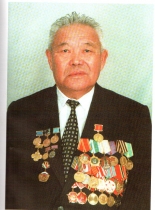 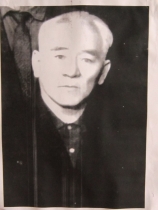 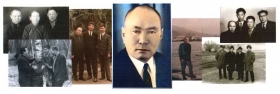 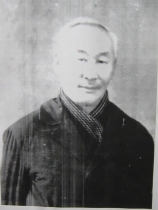 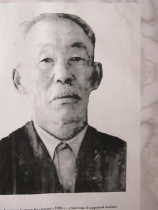 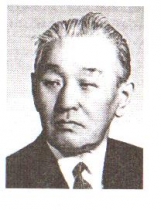 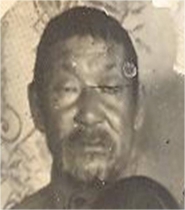 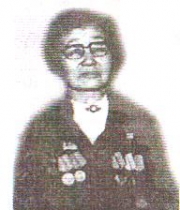 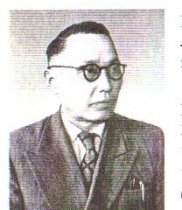 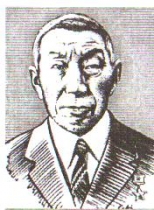 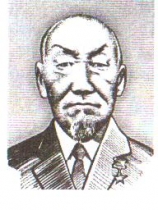 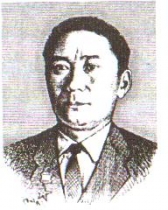 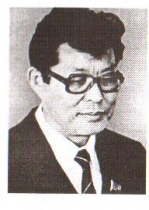 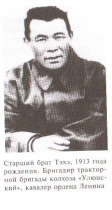 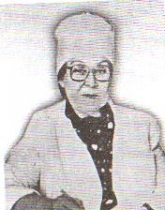 Цыденжапов Гомбо Цыденжапович  – один из основателей театрального искусства Бурятии, народный артист СССР, лауреат Сталинской премии, депутат Верховного Совета РСФСР 4-х созывов, кавалер ордена Ленина. двух орденов Трудового Красного знамени, руководитель  I Декады бурят-монгольского искусства в Москве -1940 год, под его руководством в 1952 году построен театр оперы и балета в г. Улан-Удэ;Тараскин Сергей Иннокентьевич – видный хозяйственный, общественный, политический деятель Бурятии, председатель колхоза имени ХХII-го партсъезда в 1961-1972 годах, отличник народного просвещения СССР, член Союза журналистов СССР;Базаров Вандан Бадмаевич – видный общественный, ,политический деятель Бурятии , кандидат исторических наук, кавалер орденов Ленина, Дружбы народов, «Знак Почета», ордена МНР «Найрамдал»; Руководил строительством оросительных систем Заиграевского района в 1953 году.  Вандан Базарович занимал посты первого секретаря в Баргузинском, Селенгинском, Тункинском районах.Цыремпилов  Доржи Тибочкиевич – видный государственный , общественный, политический деятель Бурятии, депутат Верховного Совета Бурятской АССР, министр культуры Бурятской АССР  с 1985 по 1994 годы , кандидат исторических наук, кавалер ордена «Знак Почета».Мужанов Базар Ребизеевич, советский партийный и военно - политический работник РККА. Секретарь Улюнского сельского Совета, секретарь райкома КПСС Баргузинского района,  С 1953 г. по 1964г редактор сельскохозяйственной и политической литератур Бурятского книжного издательства.Эрхитуев Николай Доржиевич. Родился в 1900 году в улусе Дагальжин. Заместитель наркома просвещения Бурят-Монгольской АССР. В 1931 году под его руководством открыта политико- педагогическая станция. Позже назначен заместитель министра лёгкой промышленности. Боянова Вера Ринчиновна  -  родилась в 1913 году. Депутат Верховного Совета СССР 2-х созывов, член президиума Верховного Совета СССР, Заслуженный врач РСФСР, Бур АССР, отличник здравоохранения, награждена орденом «Труда Красного знамени», министр здравоохранения Бурятской АССР с 1948 -1963годы.Боянова Надежда Бужиглаевна – родилась в 1932 году. Заслуженный врач Бур АССР, кандидат медицинских наук, главный офтальмолог Министерства здравоохранения Бурятской АССР, заведующая глазным отделением РБ им.Н.Семашко,  награждена орденом «Дружбы народов», медалью «За доблестный труд».Бадмаев Санжи Бадмаевич – родился в 1896 году. Первый секретарь колхоза «Улан-Ошон, председатель колхоза «Арбижил», секретарь партийной организации колхоза им.Кирова Улюнского сомонного совета, кавалер ордена Трудового Красного знамени  медалью «За трудовую доблесть».Бубеев Радна Сагалаевич – родился в 1905 году. В 1937 г. избран председателем колхоза им.Кирова Улюнского сомонного совета. В годы войны воевал на Западном и Ленинградском фронтах. Награжден орденом Отечетсвенной войны 2 степени, медалью " За оборону Ленинграда" и другими. В 1946 г. вновь становится председателем колхоза им. Кирова. В 1947 г присвоено звание Героя Социалистического труда за высокие урожаи зерновых.Тэхэ Бадмаевич БазаровТ.Б.Базаров родился в 1913 г. в улусе  Улюкчикан. Упорным трудом колхозники колхоза им. Кирова  Улюнского сомонного Совета в 1947 г. добились высокого урожая зерновых,  За высокие показатели Т.Б.Базаров удостоен высшей правительственной награды - ордена Ленина.Чойропов   Сандажап  Баяндуевич  – родился 21 августа 1926 года. Бригадир полеводческого звена колхоза им. Кирова. В 1947году был удостоен звания Героя Социалистического труда, за высокие показатели урожая зерновых, получили 23 ц пшеницы с 1 га на 107 га и 16 ц. ржи с 1 га на  площади 52 га.Шоно УлзэтуевШоно Улзытуев был из рода Буура hэнгэлдэр, родился и жил в Улюкчикане. Шоно Улзэтуев  имел свою водяную мельницу на речке Лугшахан,  построил кожевенный завод по выделке дубленки. С 1929 года началась новая жизнь. Все свое имущество Шоно Улзэтуев,   вступив в колхоз, передал коммуне «Ошон».Эрдэн Раднаевич Раднаев В 1934 г. работал главным врачом республиканской больницы Бурятии. С 1949 г. занимает должность главного хирурга Минздрава Бурятии. В 1955 г. выступил на 26 съезде хирургов СССР по вопросам хирургии легочного туберкулеза. По его инициативе в 1950 г. на базе госпиталя было организовано травматологическое отделение, в 1959 г. - нейрохирургическое отделение .Эрдыниев Ринчин ВанюшкеевичРодился в улусе Дагальжин в 1888 году. В 1947году был удостоен звания Героя Социалистического труда, за высокие показатели урожая зерновых. Работал в колхозе им. Кирова Улюнского сомонного совета бригадиром полеводческой бригады.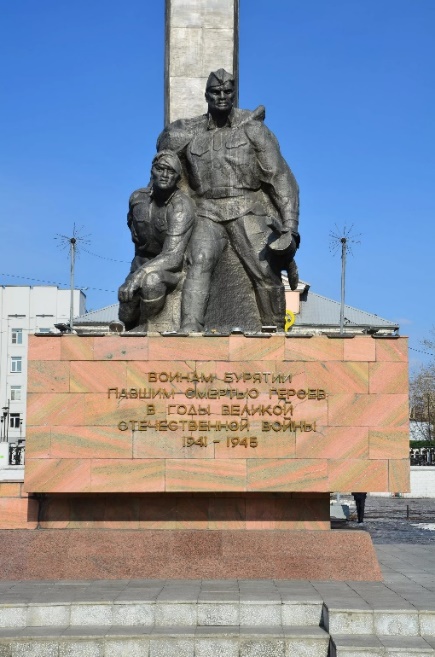 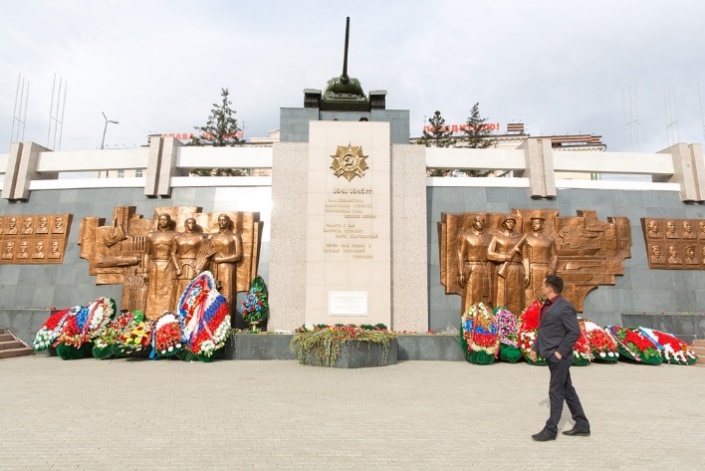 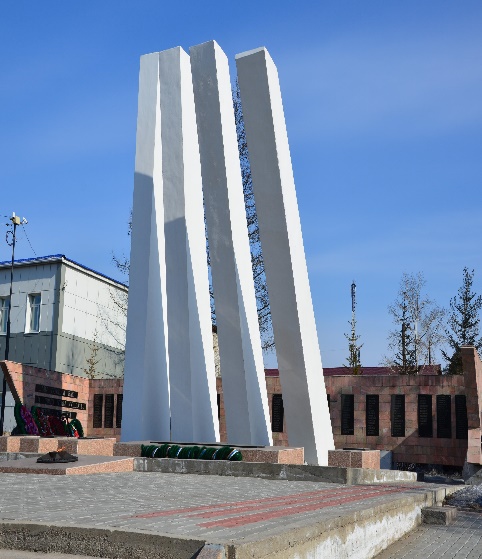 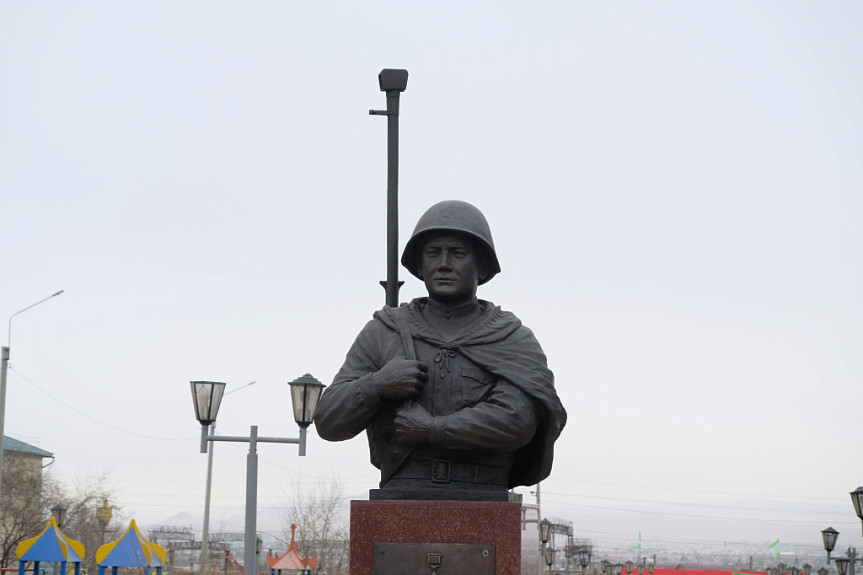 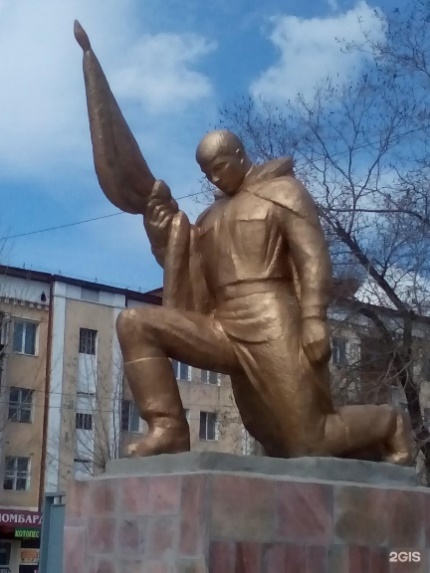 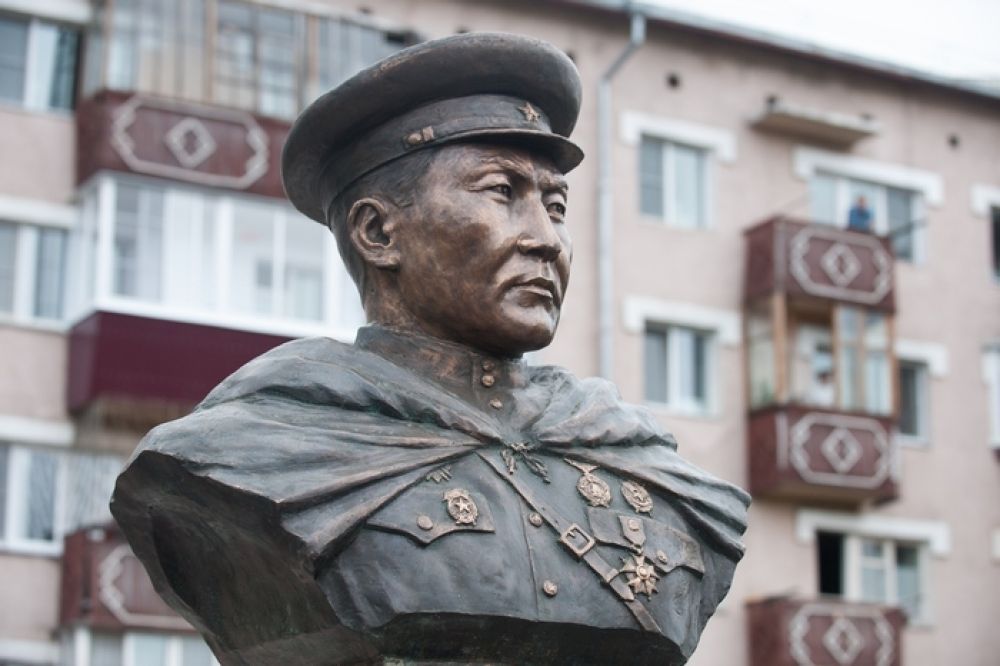 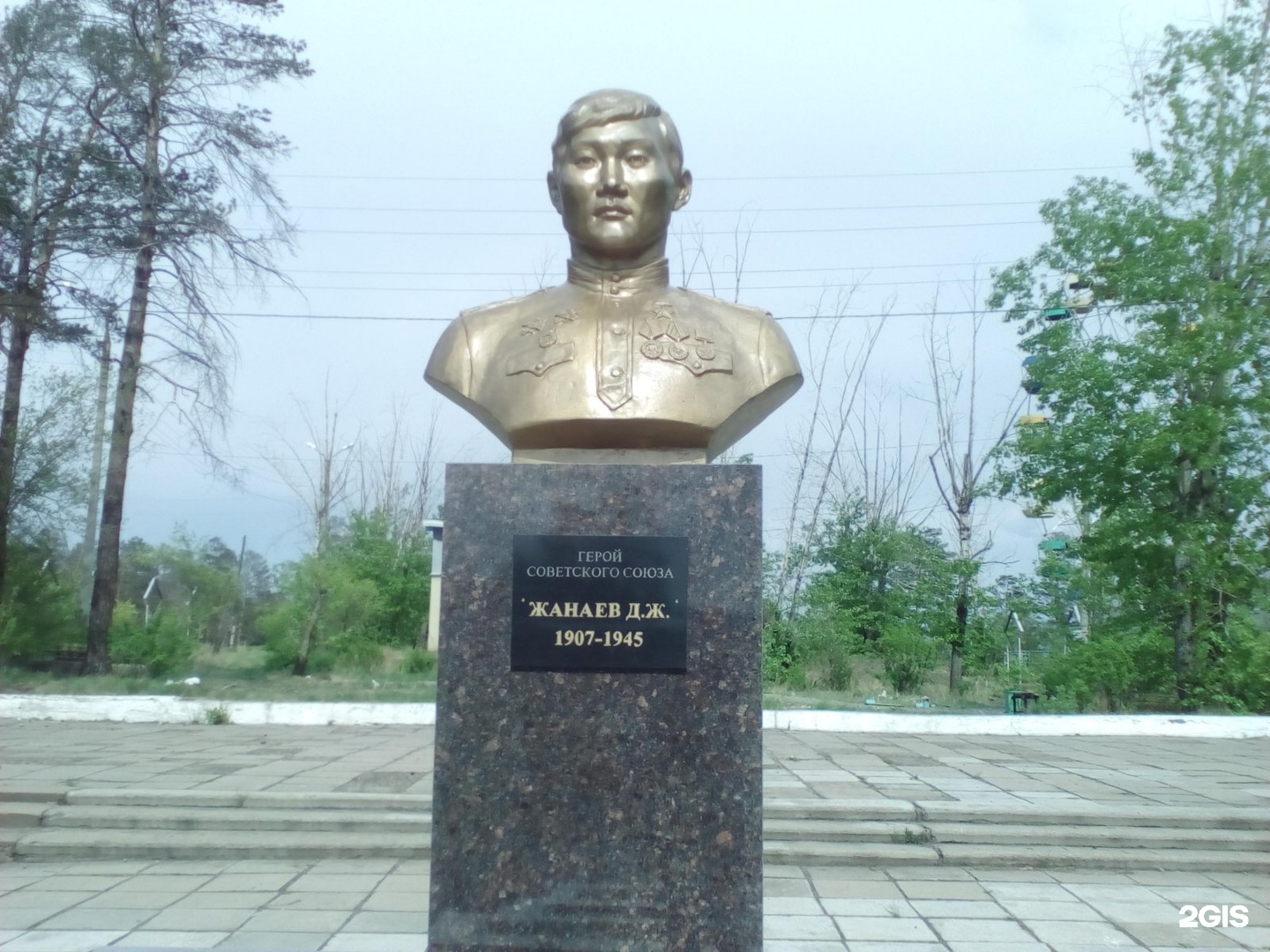 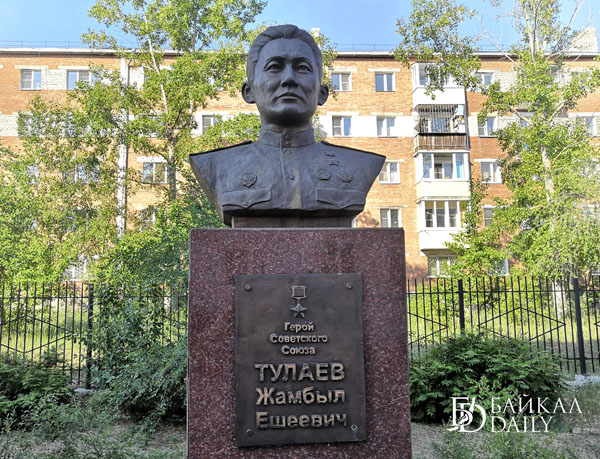 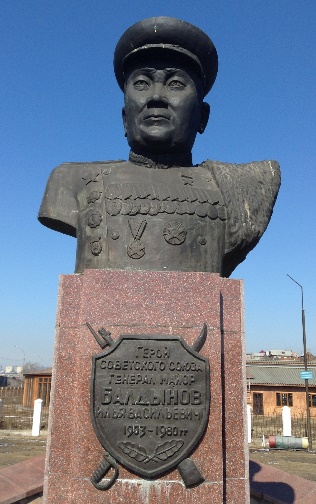 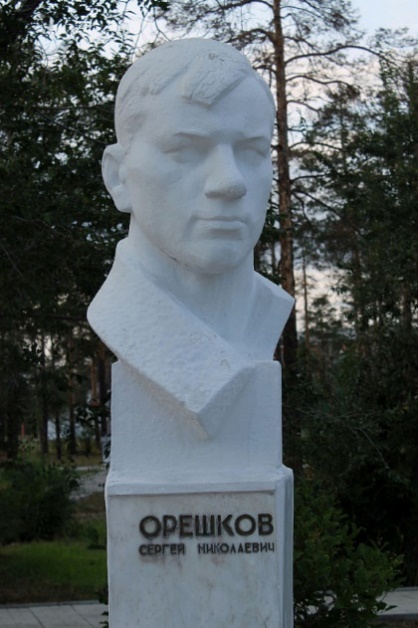 Мемориал с вечным огнем посвящен памяти жителей Бурятии, погибших в Великой Отечественной войне. Открытие памятника состоялось в 1968 году. На бетонном постаменте расположен всемирно известный танк Т-34. Справа и слева от него находятся барельефы – изображения воинов и тружеников тыла.Памятник воинам Бурятии, погибшим в годы Великой Отечественной войны, расположен на Комсомольской площади. Авторы проекта – скульптор А.И. Тимин, и В.Г. Бельгаев. Памятник был открыт 9 мая 1970 года. Поставлен под охрану государства в 1971 году как памятник военной истории. Высота скульптурной композиции 3 метра, а пилона – 20 метров. Материал – бетон, гранит, мрамор8 мая 1970 года коллектив завода ЛВРЗ на площади Славы установил памятный мемориал своим рабочим, погибшим на фронтах в годы войны. На прямоугольных пилонах перечислены 400 имен воиновЭтот памятник установлен в 1975 году на улице Бабушкина на могиле воинов, умерших от ран в госпиталях в годы Великой Отечественной войны.Памятник Герою Советского Союза Борсоеву В.Б. поставлен на улице, носящей его имя. Награждён двумя орденами Ленина, орденами Красного Знамени, Отечественной войны 1-й степени ,Красной Звезды, многими медалями, а также американским орденом «Легион заслуженных офицерской степени». Похоронен на холме Славы во ЛьвовеПамятник Герою Советского Союза И.В. Балдынову. Ему первому из сынов бурятского народа было присвоено звание генерала, он награжден семнадцатью правительственными наградами.Памятник Орешкову С.Н.С. Н. Орешков в 1935 году прибыл на строительство Улан-Удэнского ПВЗ. Работал слесарем в паровозосборочном цехе.16 августа 1943 года он повторил подвиг А. Матросова - закрыл своим телом амбразуру дзота.Указом Президиума Верховного Совета СССР от 20 декабря 1943 года присвоено звание Героя Советского Союза. Скульптор Интизарьян, архитектор Смирнов,1967г.Памятник Сенчихину П.Ф.Сенчихин Прокофий Федорович родился 25 мая 1923 в селе Нижнекаменка Алтайского края в семье крестьянина. Жил в Улан-Удэ, где окончил 7 классов. Работал слесарем на автотракторном заводе.За мужество и героизм младшему лейтенанту Сенчихину Прокофию Фёдоровичу присвоено звание Героя Советского Союза. Высокую награду получить не успел — погиб в бою 24 марта 1944 года.Памятник Д.Ж. Жанаеву стоит в парке, который также назван в честь героя. Дарма Жанаевич проработал на Улан-Удэнском авиазаводе начальником энергобюро отдела главного энергетика.Указом Президиума Верховного Совета СССР от 27 июня 1945 года за мужество и героизм, гвардии капитану Жанаеву Дарме Жанаевичу посмертно присвоено звание Героя Советского СоюзаЖ.Е. Тулаев родился 2(15) мая 1905 г. селе Тагархай ныне Тункинского района Бурятии. Немало героических поступков совершил Тулаев в годы войны. Свыше 30 раз вступал в опасные поединки с фашистами и всегда выходил победителем. Прославленный снайпер уничтожил 313 гитлеровцев. Им лично было подготовлено 30 снайперов. Указом Президиума Верховного Совета СССР от 14 февраля 1943 года присвоено звание Героя Советского Союза